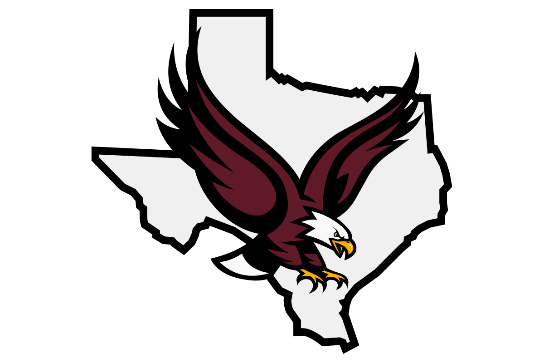 Hillsboro High SchoolSchool-Parent-Student CompactSchool-Parent-Student CompactThe Hillsboro High School Staff, students, and parents of the Hillsboro community, agree thatthis compact outlines how the parents, the entire school staff, and the students will share theresponsibility for improved student academic achievement and the means by which the schooland parents will build and develop a partnership that will help children achieve the state’s highstandards. Working together, we will keep the focus on Hillsboro ISD’s Portrait of a Learner(The Four C’s): Creator / Innovator, Communicator, Collaborator, and Critical Thinker.School ResponsibilitiesThe Hillsboro High School Staff will:Provide high-quality curriculum and instruction in a supportive and effective learningenvironment that supports children in HISD’s Portrait of a Learner (The Four C’s):Creator / Innovator, Communicator, Collaborator, and Critical Thinker.Provide parents with frequent reports on their children’s academic progress. HHS willProvide progress reports and report cards to students and parents. We will initiate aparent contact at the first signs of a pattern of behavior that interferes with studentlearning.Set high expectations for staff, students and parents by ensuring challenging curriculum,implementing programs targeted at increasing student achievement and committing torecruit, retain, and train qualified staff. Also, highlight/prepare ways that the parent canadvance the learning environment at home.Provide parents reasonable access to staff (phone calls, emails, and conferences whennecessary)Parent ResponsibilitiesWe, as parents, will support our children’s learning in the following ways:Establish routines to support my child’s success in school:Appropriate bed timeMonitor attendanceMonitor gradebookHomework &amp; StudyingNutritionGrooming &amp; HygieneCommunicate the significance of success in school &amp; its relationship with success in life.Ensure that my child attends school on a regular basis and arrives at school on time.Stays informed about my child’s education and communicate with the school bypromptly reading all notices from the school or the school district either received by mychild or by mail and responding as appropriate.Student ResponsibilitiesWe, as students, will share the responsibility to improve our academic achievement.Specifically, we will:Attend school regularly and arrive at school on timeComplete all daily homework and return it to school on time.Follow the school Code of Conduct.Be an active participant and student in my own learning as it relates to HISD’s Portrait ofa Learner (The Four C’s): Creator / Innovator, Communicator, Collaborator, and CriticalThinker.